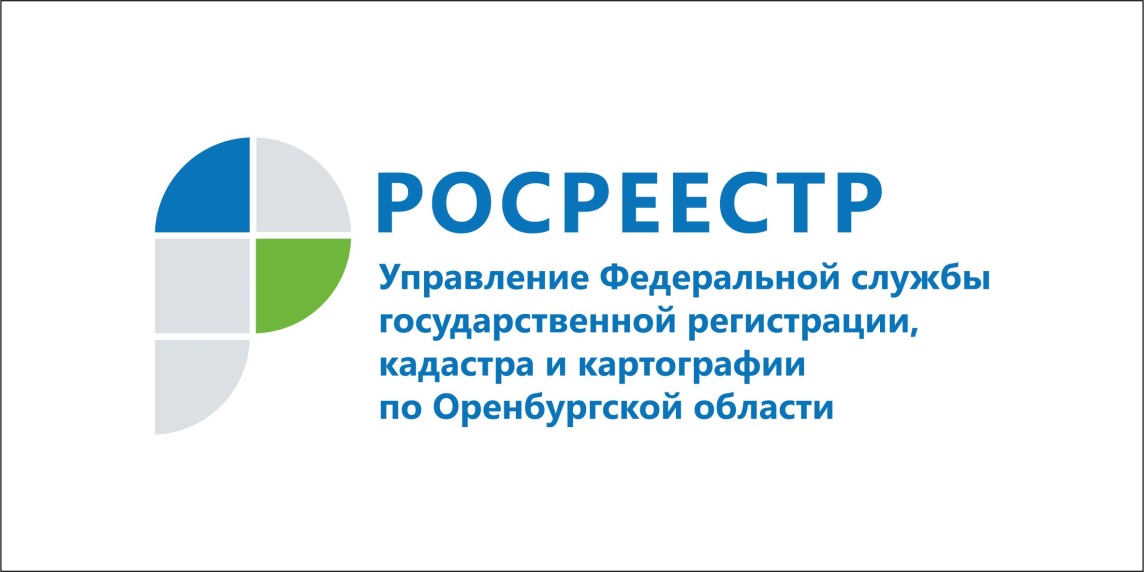 Росреестр: в первом полугодии ряд показателей снизился28.08.2017                                                                                                  Пресс-релизВ Управлении Росреестра по Оренбургской области подвели итоги деятельности  по регистрации прав и сделок с недвижимостью в первом полугодии 2017 года. Отмечено снижение ряда показателей.Так, по сравнению с аналогичным периодом 2016 года уменьшилось количество зарегистрированных прав:- на земельные участки - на 7,6% (47536 – 1 полугодие 2017 года, 51 474 –  1 полугодие 2016 года);-на нежилые помещения - на 79,4% (1786 -  1 полугодие 2017 года, 8 649 – 1 полугодие 2016 года);- на жилые помещения – на 66,2% (21475 - 1 полугодие 2017 года, 63 551 – 1 полугодие 2016);- на линейные и иные объекты недвижимости – на 56,8% (1237 - 1 полугодие 2017 года, 2 862 – 1 полугодие 2016 года).Меньше на 18,8% зарегистрировано договоров участия граждан в строительстве жилья.В то же время за тот же период увеличился показатель по регистрации ипотеки объектов недвижимости в силу закона и в силу договора - на 9,2% (9111 - 1 полугодие 2017 года, 8 343 – полугодие 2016 года) и 77,9% соответственно (993 – 1 полугодие 2017 года, 558 – за 1 полугодие 2016 года).Пресс-служба
Управления Росреестра
по Оренбургской области